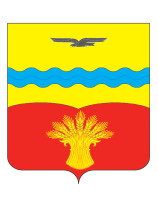 ОТДЕЛ ОБРАЗОВАНИЯ АДМИНИСТРАЦИИ МУНИЦИПАЛЬНОГО ОБРАЗОВАНИЯ КРАСНОГВАРДЕЙСКИЙ РАЙОН ОРЕНБУРГСКОЙ ОБЛАСТИП Р И К А З30.01.2017                                                                                                № 01/09-32с. Плешаново О проведении школьного, муниципального этапов областной олимпиады  школьников 5-8 классов в 2016-2017 учебном году        Во исполнение приказа министерства образования от 23.01.2017 № 01-21/114 «О сроках и организации проведения областной олимпиады школьников 5-8 классов в 2016-2017 учебном году», в соответствии с Положением об областной олимпиаде школьников, в  целях выявления и поддержки обучающихся, проявивших выдающиеся способностиПРИКАЗЫВАЮ:      1. Провести в 2016-2017 учебном году школьный, муниципальный этапы олимпиады школьников (далее – Олимпиада) для обучающихся 5-8 классов всех типов общеобразовательных организаций по английскому языку, истории, математике, русскому языку, биологии, физической культуре в три этапа:- школьный этап – по вышеназванным предметам по олимпиадным заданиям, разработанным муниципальными предметно-методическими комиссиями в следующие сроки: - 14.02.2017 – математика; - 15.02.2017 - английский язык;- 16.02.2017 - русский язык;- 17.02.2017 – история;- 21.02.2017 – биология;- 22.02.2017 – физическая культура- муниципальный этап – по вышеназванным предметам по олимпиадным заданиям, разработанным региональными предметно-методическими комиссиями в следующие сроки: - 01.03.2017 - математика, английский язык;- 02.03.2017 - русский язык, биология;- 03.03.2017 – история, физическая культура- областной этап – участвуют победители и призеры муниципального этапа областной олимпиады школьников 5-8 классов текущего года.     2. Утвердить состав Оргкомитета в следующем составе:1. Непрокина Г.Н.    – директор МКУ «ИМЦ», председатель Оргкомитета2. Нейфельд Е.В.      – методист МКУ «ИМЦ», секретарь Оргкомитета3. Иванова Н.П.       – директор МБОУ «Токская СОШ», член Оргкомитета4. Беккер М.А.         – директор МБОУ «Красногвардейская гимназия», член Оргкомитета5. Ковалёва Е.В.      – директор МКУ «ЦБ», член Оргкомитета     3. Утвердить состав муниципальной предметно-методической комиссии (Приложение 1). Муниципальной предметно-методической комиссии  подготовить олимпиадные задания для каждого класса школьного этапа олимпиады.                                              Срок: до 10.02.2017 года     4.  Директору МКУ «ИМЦ» (Непрокина Г.Н.):     4.1.Организовать подготовку и проведение школьного, муниципального этапов олимпиады в соответствии с  документами министерства образования области.     4.2.Обеспечить нормативно-правовое обеспечение школьного, муниципального этапов олимпиады.     4.3.Обеспечить конфиденциальность информации, касающейся содержания олимпиадных заданий школьного и  муниципального этапов олимпиады.     4.4.Поручить лицу, ответственному за организацию олимпиады, получить задания в дни ее проведения по защищенному каналу связи.     4.5.Предоставить в министерство образования заявку на участие в областном этапе олимпиады согласно приложению к настоящему приказу.                                                Срок: до 11 марта  2017 года     4.6.Подготовить аналитические материалы по итогам муниципального этапа олимпиады.                                                Срок: до 31 марта 2017 года    4.7.Направить для участия в областном этапе олимпиады обучающихся 5-8 классов общеобразовательных организаций, победителей муниципального этапа олимпиады текущего учебного года, в соответствии с проходным баллом, установленным организатором олимпиады.4.8. Разместить приказ на сайте  отдела образования. До 7 февраля т.г.      5. Руководителям ОУ:     5.1.Организовать подготовку и проведение школьного этапа олимпиады в соответствии с Положением об областной олимпиаде школьников.     5.2.Обеспечить нормативно-правовое обеспечение школьного этапа олимпиады.     5.3.Приказом образовательного учреждения назначить ответственного за организацию и проведение школьного этапа областной олимпиады в 2016-2017 учебном году, возложить на него ответственность за обеспечение конфиденциальности информации, касающейся содержания олимпиадных заданий школьного этапа олимпиады.      5.4.Ознакомить родителей не менее чем за 10 дней до начала школьного этапа олимпиады в письменной форме с Положением об областной олимпиаде, предоставить организатору согласие на сбор, хранение, использование, распространение (передачу) и публикацию персональных данных своего  несовершеннолетнего ребенка.     5.5.Предоставить в МКУ «ИМЦ»:- отчет о результатах школьного этапа олимпиады (Приложение №2);                                                                                                                                                                            Срок: до 22 февраля 2017 года- заявку на участие школьников в муниципальном этапе олимпиады (Приложение № 5);                                                                                                 Срок: до 22 февраля 2017 года-  согласие на обработку персональных данных (Приложение № 6).                                                    Срок: до 22 февраля 2017 года     5.6.Обеспечить доставку участников муниципального этапа Олимпиады до места проведения и обратно, назначить ответственных за их сопровождение.      5.7.Организовать доставку участников областного этапа олимпиады до  места проведения и обратно в соответствии с Постановлением Правительства РФ от 23.10.1993 № 1090 и методическими рекомендациями по обеспечению санитарно — эпидемиологического благополучия и безопасности дорожного движения при перевозке организованных групп детей автомобильным транспортом, утвержденными Роспотребнадзором и МВД РФ 21.09.2006, Постановлением Правительства РФ от 17.12.2013 № 1177 «Об утверждении Правил организованной перевозки группы детей автобусами»; обеспечить страхование обучающихся  на период проведения олимпиады; назначить ответственных за их сопровождение.5.8. Разместить приказ о проведении школьного этапа областной олимпиады школьников 5-8 классах на сайте ОУ.До  8 февраля т.г.        6. Контроль за исполнением настоящего приказа возложить на заместителя начальника отдела образования Гончарову И.А..Начальник отдела образования                                                                           Н.В.Травкина Приложение 1к приказу начальника отдела образования                                                                                                   от 30.01.2017   № 01/09-32Состав муниципальных  предметно-методических  комиссий  по подготовке олимпиадных заданий для школьного этапа олимпиадыПриложение 2 к приказу начальника  отдела образования Информацияо результатах школьного этапа областной олимпиады школьников____________________________ (ОУ)*Отчет предоставить до 22.02.2017 г.*При подсчете числа участников Олимпиады необходимо учитывать школьников по факту их участия во всех предметных олимпиадах (человеко/олимпиадные задания) (например, Иванов П.Н. принимал участие в 3-х предметных олимпиадах, при подсчете должен быть учтен 3 раза).Приложение 3 к приказу начальника  отдела образования ПРОТОКОЛ заседания жюри школьного (муниципального) этапа областной  олимпиады школьников по __________________от «____» _______________ 2017г.На заседании присутствовали ____ членов жюри. Повестка: подведение итогов школьного (муниципального) этапа областной олимпиады школьников по         _________________________________; утверждение списка победителей и призеров.Выступили:1. Председатель жюри 2. Члены жюри3. ………Голосование членов жюри:«за» _____«против»_____Решение: предложить оргкомитету список победителей и призеров школьного (муниципального) этапа областной  олимпиады школьников по _________________________ для утверждения (прилагается).Председатель жюриЧлены жюриПриложение 4 к приказу начальника  отдела образования Список участников школьного (муниципального) этапа областной  олимпиады школьниковпо __________________класс ________                                                                                                            (наименование предмета)                                                                                                                 2017 года______                                                                                                       (дата проведение школьного (муниципального) этапа)                                                                      ____________________________                                                                                                            (название муниципального образования)                                                                      __________________________________                                                                                               (количество участников школьного (муниципального) этапа по предмету)Внимание! ! !Требования по оформлению приложения к протоколу заседания жюри школьного (муниципального) этапа областной олимпиады школьников (итоги школьного (муниципального) этапа областной олимпиады школьников по предметам):- в списке обучающиеся размещаются в виде ранжированной таблицы (по мере убывания набранных баллов);- итоги оформляются отдельно на обучающихся 5,6,7,8  классовПриложение 5 к приказу начальника  отдела образования Заявка на участие школьников                   в муниципальном  этапе областной олимпиады школьников в 2016– 2017 учебном году*Заявку необходимо предоставить строго в соответствии с формой (особое внимание следует обратить на правильное название организаций) отдельно по каждому предмету**Предоставить до 22 февраля 2017 г. (Приложения №4 и №5)                                                                                     Приложение № 6 к приказу начальника  отдела образования Согласие на обработку персональных данныхЯ,__________________________________________________________________________________(ФИО родителя (опекуна, попечителя))законный представитель________________________________________________________________(ФИО несовершеннолетнего в родительном падеже)_____________________________________________________________________________________даю согласие на обработку персональных данных моего сына (моей дочери) обучающегося (обучающейся)__________класса________________________________________________________                                                                     (наименование образовательного учреждения)_____________________________________________________________________________________________на сбор, систематизацию, накопление, хранение, уточнение (обновление, изменение), использование, распространение, в том числе передачу, обезличивание, блокирование, уничтожение); размещение в сети  «Интернет» и др. следующих персональных данных: фамилия, имя, отчество, место учебы, дата рождения, пол, класс, результаты участия в школьном и муниципальном этапах областной олимпиады  школьников, статус участника, а так же его (ее) олимпиадной работы обрабатываемых с целью определения результатов участия в школьном, муниципальном этапах областной олимпиады школьников.   Настоящее согласие может быть отозвано мной в письменной форме.   Настоящее согласие действует с момента его подписания и до достижения целей обработки персональных данных либо до его отзыва. Согласие может быть отозвано в любой момент по письменному заявлению, направленному в адрес отдела образования.«      »______________________2016г.                                                        ____________________________                                           _____________________________           (подпись)                                                                                                    (Ф.И.О.)М.П                                     Подпись заверяю (директор образовательного учреждения)                   № п/пФ.И.О.ОУПредметМастерова Светлана Анатольевна – 8 кл.МБОУ «Красногвардейская СОШ №1»Английский языкИльясова Лиана Фагимовна – 7 кл.МБОУ «Токская СОШ»Английский языкМостовая Ольга Евгеньевна - 6 кл.МБОУ «Залесовская ООШ»Английский языкДавлетова Алия Тимурбулатовна – 5 кл.МБОУ «Красногвардейская гимназия»Английский языкДорохова Валентина Викторовна - 8 кл.МБОУ "Яшкинская СОШ"Биология Байданова Рамзия Миршитовна - 5 кл.МБОУ "Нижнекристальская СОШ"Биология Бараташвили Нина Михайловна – 6 кл.МБОУ "Преображенская СОШ"Биология Бугаец Галина Михайловна - 7 кл.МБОУ "Ивановская ООШ"Биология Ишалина  Луиза Шаукатовна – 6 кл.МБОУ «Пролетарская СОШ»ИсторияМичкаева Галина Викторовна - 5 кл.МБОУ «Ивановская ООШ»ИсторияДраная Людмила Александровна - 8 кл.МБОУ «Новоюласинская СОШ»ИсторияПетерс Раиса Михайловна – 7 кл.МБОУ «Нижнекристальская СОШ»ИсторияБахтиярова Гульзифа Фатыховна – 8 кл.МБОУ "Пролетарская СОШ"МатематикаСкрылев Александр Анатольевич – 7 кл.МБОУ "Кинзельская СОШ"МатематикаЗуева Надежда Ивановна – 6 кл.МБОУ "Кинзельская СОШ"МатематикаЮлушева Флюза Забировна – 5 кл.МБОУ «Староюлдашевская ООШ»МатематикаАкашева Галина Николаевна- 5 кл.МБОУ «Ивановская ООШ»Русский языкЗима Валентина Николаевна - 6 кл.МБОУ «Никольская СОШ»Русский языкСиницына Татьяна Ивановна  - 7 кл.МБОУ «Залесовская ООШ»Русский языкКолпакова Елена Сергеевна - 8 кл.МБОУ «Староникольская ООШ»Русский языкТюрин Сергей Алексеевич МБОУ «Преображенская СОШ»Физическая культураЕфремов Александр НиколаевичМБОУ «Яшкинская СОШ»Физическая культураДурасов Александр ИльичМБОУ «Пролетарская СОШ»Физическая культураПредметыШкольный этапШкольный этапШкольный этапПредметыколичество участников  количество победителейколичество призеровАнглийский языкИсторияМатематикаРусский языкБиология Физическая культура  Итого:№ФамилияИмяПолное название общеобразовательной организации (по уставу)Уровень (класс) обученияСтатус участника (победитель, призер, участник)Результат (балл)Результат (балл)Результат (балл)№ФамилияИмяПолное название общеобразовательной организации (по уставу)Уровень (класс) обученияСтатус участника (победитель, призер, участник)1 тур2 туритого№ФамилияИмяОтчествоДата рождения (дата, месяц, год рождения) Полное название общеобразовательной организации по уставуУровень (класс) обученияФ.И.О. учителяОснование для участия в муниципальном этапе (победитель/призер школьного этапа олимпиады 2016-2017 уч. года).Победители/призеры муниц. этапа 2015-2016 уч. года.Победитель/призер  муниц. этапа Всероссийской олимпиады школьников 2016-2017 уч.года (7-8 классы)Результат (балл)Английский языкАнглийский языкАнглийский языкАнглийский языкАнглийский языкАнглийский языкАнглийский языкАнглийский языкАнглийский языкАнглийский язык15678